Chris Contos – Regional Operations Manager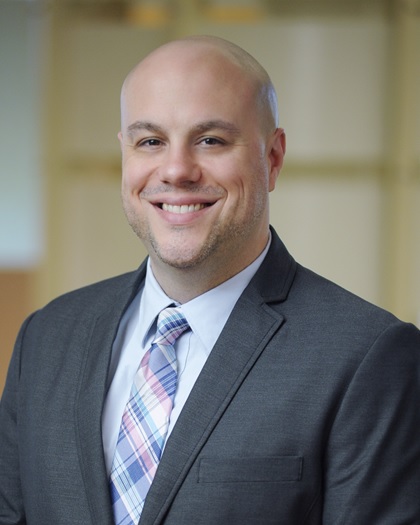 Email: ccontos@aires.com
Direct Dial: +1.412.677.1899Chris joined Aires in 2017 with three years of previous relocation industry experience. In his role as Regional Operations Manager, he is responsible for managing a large team of Mobility Specialists who provide best-in-class customer service to our client’s transferring employees. He also oversees a team of Rate Analysts who conduct market analysis on global pricing trends in the moving and storage market. His teams provide oversight to thousands of moves each year, specifically focused on administering relocation policies for our clients and transferees along with auditing Aires’ household goods partners for pricing accuracy and accountability.In his time with Aires, Chris has also served as a Global Rates Manager. Prior to joining Aires, Chris served as Director of Operations for a moving company. His credentials include the Essentials in International Moving (EiM) certification from FIDI (The Federation of International Movers), a bachelor’s degree, and a master’s degree in business administration.